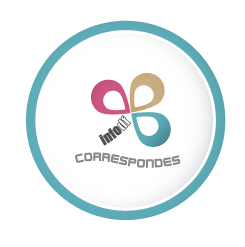 SECRETARÍA EJECUTIVAPrograma de Corresponsabilidad Social para Fortalecerlos Derechos de Acceso a la Información Pública, Protección de Datos Personales, Transparencia y Gobierno Abierto en la Ciudad de México “CORRESPONDES”2017Informe Final Narrativo y FinancieroPresentado por Alianza Colaborativa: Arkemetria Social y ViveBJ Correspondiente al proyecto: Hacia la construcción de procesos de gobierno abierto en las delegaciones/Alcaldías de la Ciudad de México: diagnósticos y propuestas en materia de transparencia, participación ciudadana y uso social de tecnologías.“Este programa es de carácter público, no es patrocinado ni promovido por partido político alguno y sus recursos provienen de los impuestos que pagan todos los contribuyentes.  Está prohibido el uso de este programa con fines políticos, electorales, de lucro y otros distintos a los establecidos.”FORMATO DE INFORME NARRATIVO *Se cuenta con datos desagregados por edad de 115 personas, aunque los beneficiados directos fueron 175.Fecha de entrega: 30 DE NOVIEMBRE DE 20171. CAMPO DE INTERVENCIÓN DEL PROYECTO1.1 Delegación:Benito Juárez y Cuauhtémoc1.2 Colonia, barrio, pueblo o unidad habitacional:Benito Juárez: 28 coloniasCuauhtémoc: 13 colonias1.3  Espacio donde se desarrolla el proyecto (ejemplo: escuelas, plazas públicas, centros comunitarios, etc.)Módulos vecinales, salones de usos múltiples, espacios al aire libre, instalaciones del INFODF. 2. POBLACIÓN ATENDIDA2. POBLACIÓN ATENDIDA2. POBLACIÓN ATENDIDA2. POBLACIÓN ATENDIDA2.1. Población atendida en el período que informa2.1. Población atendida en el período que informa2.1. Población atendida en el período que informa2.1. Población atendida en el período que informaPoblación directaPoblación directaPoblación directaPoblación IndirectaTotalMujeres HombresTotalPoblación IndirectaTotal86891751752.2. Cuantifique por rangos de edad y por sexo la población directa atendida en el período que reporta2.2. Cuantifique por rangos de edad y por sexo la población directa atendida en el período que reporta2.2. Cuantifique por rangos de edad y por sexo la población directa atendida en el período que reporta2.2. Cuantifique por rangos de edad y por sexo la población directa atendida en el período que reporta2.2. Cuantifique por rangos de edad y por sexo la población directa atendida en el período que reporta2.2. Cuantifique por rangos de edad y por sexo la población directa atendida en el período que reporta2.2. Cuantifique por rangos de edad y por sexo la población directa atendida en el período que reporta2.2. Cuantifique por rangos de edad y por sexo la población directa atendida en el período que reporta2.2. Cuantifique por rangos de edad y por sexo la población directa atendida en el período que reportaGrupo etáreo(0-13)(0-13)(14-29)(14-29)(30-59)(30-59)(60-adelante)(60-adelante)Grupo etáreohombresMujereshombresmujereshombresmujereshombresmujeresGrupo etáreo--1093537168Total--1919727224242.3 Describa el perfil de la población directa atendida en el período que reporta (señalando condición social, cultural, económica, etc.):Las actividades del proyecto atendieron a distintos tipos de población, aunque el más recurrente fueron integrantes de comités ciudadanos, líderes comunitarios y población abierta. De ellos, 67 personas (participantes en la consulta ciudadana), cuentan con un nivel promedio de estudios de licenciatura. Los asistentes al Foro fueron en su mayoría representantes de órganos de gobierno, desconcentrados, sindicatos, organizaciones de la sociedad civil y ciudadanos en general. Los asistentes a las pláticas fueron integrantes de comités ciudadanos, de organizaciones de la sociedad civil, y vecinos activos en algún mecanismo de participación.2.4. Durante el tiempo de ejecución del proyecto, ¿Cuál ha sido la utilidad del DAIP y/o del DPDP?Tomando en cuenta que el objetivo del proyecto estuvo encaminado hacia el modelo de Gobierno Abierto, en las distintas actividades desarrolladas se hizo énfasis en la importancia del DAIP como herramienta para la participación ciudadana y la rendición de cuentas, elementos fundamentales de la idea de GA. Además, el conocimiento y ejercicio del DAIP, por la vía de los Portales de Transparencia y de las solicitudes de información, fue uno de los reactivos específicos en la consulta ciudadana, materia de análisis para conocer el nivel de incidencia que tiene la información pública en el quehacer cotidiano de los participantes en los asuntos públicos delegacionales.En la indagación sobre las necesidades de información, se encontró que solo están parcialmente cubiertas en las obligaciones de transparencia, por lo que se requiere avanzar en la transparencia proactiva, y también en la forma de disponer la información de las dependencias.2.5. Describa claramente la replicabilidad del DAIP y del DPDP en su población o la comunidadEn ambas delegaciones el DAIP cuenta con un bajo índice de uso por parte de los participantes, entre otras cosas, a consecuencia de la gran desconfianza que existe hacia las instituciones gubernamentales en general. Por otro lado, el DPDP no fue considerado en el análisis del presente proyecto. También se mencionó la dificultad de acceder a la información pública de manera oportuna, y en formatos accesibles. En términos generales se mencionó que acceder a la información requiere de gran inversión de tiempo y de esfuerzo por parte de la ciudadanía.3. METODOLOGÍA3.1 Habilitación en el Ejercicio del DAIP Y/O DPDP Y/O GA (sólo en caso de acciones de capacitación y/o piloteo de materiales)*Dado que el objetivo del proyecto estuvo dirigido a la implementación de Gobierno Abierto (GA) las acciones del proyecto se reportarán en ese sentidoNúmero de sesiones realizadasNúmero de horas impartidasPrincipales logrosObstáculos y estrategias para enfrentarlosPorcentaje de avance en la habilitación del DAIP/DPDP/GA48Se logró que los participantes conocieran el modelo de GA, que identificaran los elementos que los conforman, así como las condiciones mínimas necesarias para detonar ejercicios en lo local.Los principales obstáculos son:-Poco conocimiento por parte de la ciudadanía de las herramientas de acceso a la información pública-Mecanismos de participación poco idóneos.-Falta de voluntad de las autoridades para participar.Las estrategias identificadas:- Fortalecimiento de las capacidades de la ciudadanía para identificar y proponer la puesta a disposición de la información de su interés.-Fortalecimiento de las capacidades de la ciudadanía para identificar y proponer modelos de participación idóneos.-Fortalecimiento de las capacidades de la ciudadanía para proponer a las autoridades el abordaje de temas prioritarios bajo el esquema de gobierno abierto.100%Observaciones:El porcentaje señalado se pondera tomando en cuenta los alcances del objetivo planteado en el proyecto, es decir, diagnóstico y propuestas. 4. SEGUIMIENTO  DEL PROYECTO4. SEGUIMIENTO  DEL PROYECTO4. SEGUIMIENTO  DEL PROYECTO4. SEGUIMIENTO  DEL PROYECTO4.1. Avances en el cumplimiento de las Actividades4.1. Avances en el cumplimiento de las Actividades4.1. Avances en el cumplimiento de las Actividades4.1. Avances en el cumplimiento de las ActividadesLa organizaciónSíNoDescriba cómoConcluyó satisfactoriamente el proyectoXPese a los acontecimientos del 19 de septiembre, se cumplieron con todas las actividades consideradas y los productos establecidos en el diseño del proyecto. METASNúmero de metafuente de VerificaciónCUALITATIVAS1.1. Consulta por Delegación/Alcaldía sobre los temas relevantes para fortalecer la transparencia y la participación ciudadana.Concentrado de respuestas.CUALITATIVAS1.2. Realizar un diagnóstico por Delegación/Alcaldía de necesidades y hábitos de información de usuarios respecto a los temas relevantes identificados en la consultaDocumento de resultados.Reporte del diagnósticoCUALITATIVAS2.1. Llevar a cabo pláticas informativas sobre gobierno abierto con actores sociales locales.  Listas de asistenciaMemoria fotográficaCUALITATIVAS2.2. Habilitar un módulo de capacitación en línea (Plataforma Moodle)Programa de capacitaciónEnlace al MoodleCUALITATIVAS3.1. Llevar a cabo una estrategia de comunicación para promover los mecanismos de Gobierno Abierto en las Delegaciones.Documento de estrategia.Documento de resultados.Material electrónico difundido.CUALITATIVAS3.2. Realizar evento de presentación de agenda ciudadana de gobierno abiertoListas de asistencia. Memoria fotográfica.Agenda CiudadanaCUANTITATIVAS1.1 Dos consultas realizadasReporte de resultados de las consultasCUANTITATIVAS1.2 Dos diagnósticos realizadosDocumento con resultados del diagnósticoCUANTITATIVAS2.1 Dos pláticas informativas realizadasMemoria fotográfica, listas de asistenciaCUANTITATIVAS2.2 Un módulo de capacitación en líneaLink y documento de contenidos.CUANTITATIVAS3.1 Dos paquetes de difusiónMaterial electrónico difundido. Carpeta con archivosCUANTITATIVAS3.2 Un evento de presentaciónMemoria fotográfica, listas de asistenciaPRODUCTOS COMPROMETIDOSDocumento de resultados de la consultaDocumento de diagnósticoListas de asistencia de las pláticas informativasMemorias fotográficas de las pláticas informativas Presentación con los contenidos de la PlataformaMódulo de capacitación en líneaDocumento con la estrategia de comunicaciónReporte final de resultados de la estrategia de comunicaciónAgenda ciudadana por Delegación/AlcaldíaLista de asistencia de evento final4.2. Actividades de seguimiento al proyecto que realiza la organización4.2. Actividades de seguimiento al proyecto que realiza la organización4.2. Actividades de seguimiento al proyecto que realiza la organización4.2. Actividades de seguimiento al proyecto que realiza la organizaciónLa organizaciónSíNoDescriba las actividades de seguimiento que ha realizado¿Ha realizado las actividades de seguimiento de acuerdo a lo planeado en el proyecto?XUna vez terminada la consulta ciudadana se envió el reporte de resultados a todos los participantes. También se ha enviado el material a los asistentes a las pláticas informativas y al Foro realizado.¿Considera que el INFODF, a través de la Secretaría Ejecutiva, ha dado un adecuado acompañamiento al desarrollo del proyecto?XLas personas responsables de la vinculación y seguimiento se mantuvieron en contacto constante, por vía virtual, con reuniones presenciales y visitas de acompañamiento, con las personas integrantes de la alianza colaborativa para conocer el estatus de las actividades realizadas en el proyecto. También se contó con el acompañamiento en las actividades de capacitación. 5. FORTALEZAS Y DEBILIDADES EN LA EJECUCIÓN DEL PROYECTO5. FORTALEZAS Y DEBILIDADES EN LA EJECUCIÓN DEL PROYECTO5.1. Describa las Principales Dificultades Presentadas en la Ejecución del Proyecto5.1. Describa las Principales Dificultades Presentadas en la Ejecución del ProyectoDificultades¿De qué manera se contrarrestaron las dificultades?Apatía para participar por parte de la ciudadanía Difundimos la información de las actividades a un mayor número de actores previstos. Se realizaron invitaciones personalizadas a los actores relevantes identificados. Se buscó la colaboración del IECM para alcanzar, de una manera más institucional a las representaciones vecinales las organizaciones comunitarias. Contingencia derivada por los sismos de septiembre.Se realizaron modificaciones en el calendario de actividades.5.2. Describa las Principales Capacidades Generadas durante la Ejecución del Proyecto5.2. Describa las Principales Capacidades Generadas durante la Ejecución del ProyectoCapacidades¿De qué manera se ven reflejadas en el proyecto?Población objetivo: capacidad deliberativa, asimilación de conocimientos e identificación de elementos en ejercicios prácticos. La construcción de una agenda ciudadana de GA supone la capacidad de los participantes para comprender los elementos de GA y aplicarlos en los temas prioritarios, cuya determinación y necesidades de información y participación, son producto de un ejercicio de deliberación amplio. Además, se generaron capacidades de identificación de actores involucrados en la solución de problemáticas, revisión de marcos normativos en la materia y organización.Organización civil: AdaptabilidadPese a la apatía de un gran sector de la ciudadanía, así como el terremoto del 19 de septiembre, el equipo de trabajo siempre mostró disposición para buscar alternativas que nos permitieran seguir adelante con el proyecto. 6. BALANCE DE LA EJECUCIÓN DEL PROYECTO6. BALANCE DE LA EJECUCIÓN DEL PROYECTO6. BALANCE DE LA EJECUCIÓN DEL PROYECTO6. BALANCE DE LA EJECUCIÓN DEL PROYECTOLa Organización o Alianza Colaborativa :SÍNoDescriba cómo6.1 ¿Atendió las causas del problema planteado en el proyecto?XCon el fortalecimiento de las capacidades ciudadanas para identificar, priorizar y abordar los temas de su interés bajo el enfoque de GA, a través de las pláticas informativas, mesas de trabajo y un taller impartido posterior al foro realizado en el INFODF se discutieron los elementos mínimos necesarios para el desarrollo de ejercicios de apertura de gobierno, además de generar condiciones para consolidar capacidades en la población objetivo.6.2 ¿Alcanzó los objetivos del proyecto?XSe realizaron todas las actividades previstas, y en todas se contó con la participación activa de la ciudadanía, desde la realización de la consulta ciudadana, hasta la construcción de la agenda ciudadana con enfoque de GA. 6.3 ¿Fue correcta la selección de la población objetivo? XSí, en lo general. Aunque esperábamos más participación, sin embargo, es posible discutir nuevas metodologías para llegar a otros perfiles de integrantes de comités ciudadanos, se compensó con la alta participación de población abierta y ciudadanos activos.6.4 ¿Considera que hubo una adecuada correlación entre las metas, el tiempo de ejecución y los recursos planteados en el proyecto? XSí, en lo general. Los eventos del 19S influyeron en la realización de las actividades en tiempo, tomando en cuenta que la atención del público objetivo estaba puesta en la emergencia. Vale la pena considerar que el proyecto es la parte inicial de un proceso complejo de generación de capacidades en distintos actores gubernamentales y civiles; la consecución de la participación plena y la continuidad de las acciones realizadas trascienden el tiempo de ejecución.7. BALANCE DEL PROYECTO CON RELACIÓN A SU VISIBILIDAD7. BALANCE DEL PROYECTO CON RELACIÓN A SU VISIBILIDADLa Organización o Alianza Colabvorativa:Describa cómo7.1 ¿Qué estrategias y acciones emprendió para comunicar y difundir los resultados del proyecto entre la comunidad?Haciendo uso de las listas de participación para cada actividad, se comunicaron a todos los participantes los documentos resultantes en las distintas etapas del proyecto; también se compartieron los materiales utilizados durante las actividades. Se mantendrá contacto permanente para exponer los resultados y acciones futuras a implementar. 8. BALANCE DEL PROYECTO CON RELACIÓN A PERSPECTIVAS DE CRECIMIENTO Y REPLICABILIDAD8. BALANCE DEL PROYECTO CON RELACIÓN A PERSPECTIVAS DE CRECIMIENTO Y REPLICABILIDAD8. BALANCE DEL PROYECTO CON RELACIÓN A PERSPECTIVAS DE CRECIMIENTO Y REPLICABILIDAD8. BALANCE DEL PROYECTO CON RELACIÓN A PERSPECTIVAS DE CRECIMIENTO Y REPLICABILIDADLa Organización o Alianza Colaborativa:SíNoDescriba cómo8.1. ¿El proyecto formó parte de un proceso más amplio que permite la continuidad del mismo y su crecimiento a mediano plazo?XLa idea de Gobierno Abierto y su operación en la CDMX forma parte de la agenda de las organizaciones de la alianza colaborativa que participan en CIMTRA CDMX, por lo que los resultados obtenidos y las herramientas desarrolladas permitirán llevar a cabo acciones posteriores en la materia, tanto con organismos gubernamentales con ciudadanía en general y organizaciones civiles.Si bien explicamos a los ciudadanos lo relacionado con la apertura gubernamental, es importante dar continuad al proceso para que la agenda ciudadana se traduzca en acciones y propuestas concretas que logren incidir en el quehacer gubernamental. 8.2. ¿Su proyecto capacitó a otros actores sociales o Instituciones para  generar multiplicadores del DAIP, del DPDP o de GA?XAunque las actividades estuvieron dirigidas en específico a la población de dos delegaciones, se contó con la participación de habitantes de otros ámbitos territoriales, así como organizaciones de la sociedad civil que atienden temáticas distintas a la administración delegacional.8.3. ¿En qué medida el proyecto puede ser replicado o adaptado a otros proyectos o programas?XGobierno abierto puede ser utilizado en cualquier sector, sin embargo, es preponderante aclarar a la ciudadanía lo que esto implica. El fortalecimiento de capacidades, habilidades y la generación de conocimientos por parte de la ciudadanía y los actores sociales es fundamental para el establecimiento de ejercicios de apertura gubernamental en otras delegaciones o en otras entidades federativas, por lo que las propuestas de difusión y capacitación en la materia pueden ser replicadas en otros contextos.9. BALANCE DEL PROYECTO CON RELACIÓN A MECANISMOS DE CORRESPONSABILIDAD9. BALANCE DEL PROYECTO CON RELACIÓN A MECANISMOS DE CORRESPONSABILIDADLa Organización o Alianza Colaborativa:Describa cómo9.1. A partir de la ejecución de su proyecto, ¿cuál considera que es el papel específico de su organización con relación a la problemática social atendida?Seguir comunicando a la ciudadanía los alcances y retos que tiene el gobierno abierto en el ámbito local, así como acompañar los procesos que quieran emprender para impulsar la apertura gubernamental. Además de funcionar como facilitador y articulador entre la ciudadanía, el organismo garante y los actores gubernamentales involucrados.9.2. A partir de la ejecución de su proyecto, ¿cuál considera que es el papel específico de la comunidad que fue habilitada en el ejercicio del DAIP, del DPDP y del GA frente a sus problemáticas sociales?Las personas capacitadas en materia de gobierno abierto  cuentan con elementos que les permitirán involucrarse de manera más efectiva en el tratamiento de problemas públicos a nivel local, abordando los temas elegidos con las herramientas aprendidas en las pláticas informativas, mesas de trabajo y taller. 10. BALANCE DEL PROYECTO CON RELACIÓN AL CAMPO DE INTERVENCIÓN TERRITORIAL10. BALANCE DEL PROYECTO CON RELACIÓN AL CAMPO DE INTERVENCIÓN TERRITORIAL10. BALANCE DEL PROYECTO CON RELACIÓN AL CAMPO DE INTERVENCIÓN TERRITORIAL10. BALANCE DEL PROYECTO CON RELACIÓN AL CAMPO DE INTERVENCIÓN TERRITORIALLa Organización o Alianza Colaborativa:SÍNoDescriba10.1. ¿El diagnóstico del proyecto resultó adecuado para el espacio territorial y la población beneficiada?XSe comprobó que el ámbito territorial elegido es idóneo para la implementación del modelo de GA, pues permite la identificación de temas relevantes para la ciudadanía participante. 10.2. ¿Obtuvo resultados en el espacio territorial a través de sus acciones? ¿cuáles fueron?XParticularmente en Benito Juárez fue posible identificar un grupo con interés, experiencia y capacidades para participar con mayor frecuencia. Por su parte, en la delegación Cuauhtémoc se comenzó a construir un grupo de ciudadanos que buscan mejorar sus comunidades. 11. EVALUACIÓN DEL EJERCICIO DEL DAIP, DEL DPDP Y DE GA CON RESPECTO AL PROYECTO11. EVALUACIÓN DEL EJERCICIO DEL DAIP, DEL DPDP Y DE GA CON RESPECTO AL PROYECTO11. EVALUACIÓN DEL EJERCICIO DEL DAIP, DEL DPDP Y DE GA CON RESPECTO AL PROYECTOLa Organización o Alianza Colaborativa:La Organización o Alianza Colaborativa:Describa cómo11.1 Respecto al DAIP, en  qué %  de los siguientes criterios se ubica su población objetivo.11.1 Respecto al DAIP, en  qué %  de los siguientes criterios se ubica su población objetivo.Uno de los reactivos de la consulta ciudadana indagaba directamente sobre el conocimiento, uso y apropiación del DAIP. Se constató el resultado obtenido en otros ejercicios: que si bien la mayoría de la población tiene conocimiento sobre el DAIP, son pocos quienes hacen valer este derecho humano. Conocimiento70Uno de los reactivos de la consulta ciudadana indagaba directamente sobre el conocimiento, uso y apropiación del DAIP. Se constató el resultado obtenido en otros ejercicios: que si bien la mayoría de la población tiene conocimiento sobre el DAIP, son pocos quienes hacen valer este derecho humano. Ejercicio50Uno de los reactivos de la consulta ciudadana indagaba directamente sobre el conocimiento, uso y apropiación del DAIP. Se constató el resultado obtenido en otros ejercicios: que si bien la mayoría de la población tiene conocimiento sobre el DAIP, son pocos quienes hacen valer este derecho humano. Apropiación40Uno de los reactivos de la consulta ciudadana indagaba directamente sobre el conocimiento, uso y apropiación del DAIP. Se constató el resultado obtenido en otros ejercicios: que si bien la mayoría de la población tiene conocimiento sobre el DAIP, son pocos quienes hacen valer este derecho humano. 11.2 Respecto al DPDP, en  qué %  de los siguientes criterios se ubica su población objetivo.11.2 Respecto al DPDP, en  qué %  de los siguientes criterios se ubica su población objetivo.No aplica Conocimiento-No aplica Ejercicio-No aplica Apropiación-No aplica 11.3. ¿Cómo contribuyó el DAIP o el DPDP a resolver el problema detectado en la población objetivo?11.3. ¿Cómo contribuyó el DAIP o el DPDP a resolver el problema detectado en la población objetivo?Como una herramienta para que los ciudadanos preguntaran a sus autoridades locales las actividades que han realizado en los problemas públicos que identifican como relevantes, además como herramienta que posibilita la participación ciudadana y la rendición de cuentas.12. VINCULACIÓN DEL DAIP Y DEL DPDP CON EL PDHDF12. VINCULACIÓN DEL DAIP Y DEL DPDP CON EL PDHDF12.1. ¿Qué derechos humanos se promovieron a través del proyecto?Derecho de acceso a la información pública; derecho a la participación en los asuntos públicos12.2. ¿Qué mecanismo  de seguimiento implementa la organización para garantizar la protección y ejercicio de los derechos humanos?Mantener canales de comunicación abiertos, a través de medios digitales y de manera presencial, para asesorar y acompañar a las y los ciudadanos en el ejercicio del DAIP y del derecho a participar en los asuntos públicos.13. BALANCE DEL PROYECTO CON RELACIÓN A SU CONTINUIDAD13. BALANCE DEL PROYECTO CON RELACIÓN A SU CONTINUIDADLa Organización o Alianza Colaborativa:Describa13.1. ¿Qué propondría para dar continuidad a los logros alcanzados en el proyecto?Una segunda etapa del proyecto, para dar concreción a la agenda ciudadana en materia de GA, buscando la interlocución con las autoridades gubernamentales para proponer acciones concretas en materia de transparencia, rendición social de cuentas y uso social de la tecnología, además de incluir a los actores gubernamentales a través de la capacitación y sensibilización de las personas funcionarias públicas.13.2. A partir de los resultados  de su proyecto, ¿qué cambios espera encontrar en la población objetivo en el plazo de un año?Mayor capacidad de organización y de elaboración de propuestas concretas, no solo hacia los actores gubernamentales, sino también para incentivar una mayor participación ciudadana en el abordaje de temas concretos y problemas públicos que les preocupan desde un enfoque de gobierno abierto.  13.3. Desde su experiencia, qué elementos o líneas de acción pueden generar agendas comunes entre las organizaciones, y entre éstas y el INFODF.Dado que el modelo de Gobierno abierto es aplicable a todos los ámbitos gubernamentales, y está considerado en el marco normativo de la ciudad de México, específicamente en la Ley que tutela el InfoDF, es totalmente viable generar agendas comunes con otras organizaciones y con el Instituto., por lo que este proyecto ha sentado las bases para identificar y llevar a cabo metodologías novedosas de apertura que pueden colaborar a posicionar a la CDMX como un referente en la materia, con la participación del INFODF y las organizaciones de la sociedad civil.ELABORÓAUTORIZÓResponsable del Proyecto Representante Legal